Căn cứ công văn số 3383/VP-KGVX ngày 19/4/2019 của UBND thành phố Hà Nội về việc tiếp nhận giải thưởng Chương Trình “9999 Tết” do công ty cổ phần Tiến bộ Quốc Tế (AIC) tài trợ cho học sinh có hoàn cảnh khó khăn, gia đình chính sách, có thành tích học  tập tốt trong năm 2018-2019 hiện đang theo học tại các trường phổ thông  trên địa bàn Thành phố. Ngày 14/12/2019 trường THPT Đống Đa tổ chức Lễ trao học bổng chương trình “9999 Tết” cho 2 học sinh: Lương Ngọc Trung –Lớp 11D8 và  Nguyễn Mạnh Tùng –Lớp 12 D8. Tới dự buổi lễ, cô giáo Trần Thị Bích Hợp – Bí thư Đảng bộ - Hiệu trưởng nhà trường phát biểu và trao học bổng cho 2 học sinh, mỗi xuất học bổng trị giá 5.000.000đ.Trong cuộc sống quanh ta, có rất nhiều gương sáng về ý chí, nghị lực vượt khó để vươn lên, chiến thắng hoàn cảnh, chiến thắng số phận và với THPT Đống Đa chúng tôi thì Trung và Mạnh là hai  tấm gương nghị lực vượt khó như vậy. Không có được sức khỏe bình thường như các bạn cùng trang lứa nhưng được sự yêu thương, chăm sóc và tạo điêu kiện hết lòng của gia đình các em vẫn có may mắn được đến trường, được thầy cô và bạn bè chào đón thương yêu. Ngoài những nỗ lực trong học tập, các em rất thích  tham gia các hoạt động tập thể  tiếp xúc với bạn bè, thầy cô, học hỏi nhiều điều để có thể tự tin, có thêm nhiều kiến thức, kỹ năng hơn và nghị lực trong cuộc sống. Chúng tôi tin rằng với lòng quyết tâm, với sự nỗ lực không ngừng của bản thân cùng với sự quan tâm của bạn bè, thầy cô và nhà trường các em nhất định sẽ đạt được ước mơ của mình.Dưới đây là một số hình ảnh tại buổi Lễ trao học bổng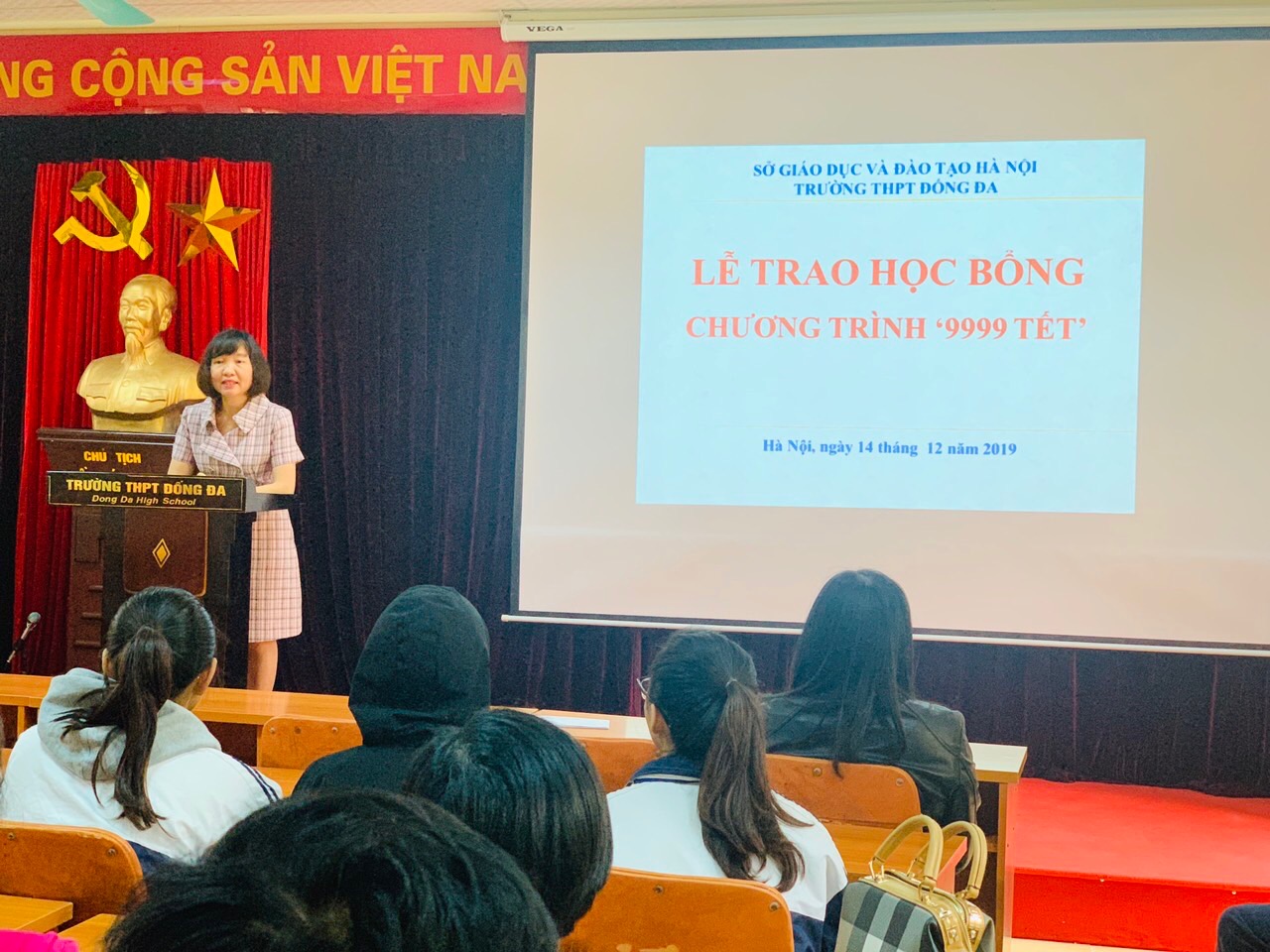 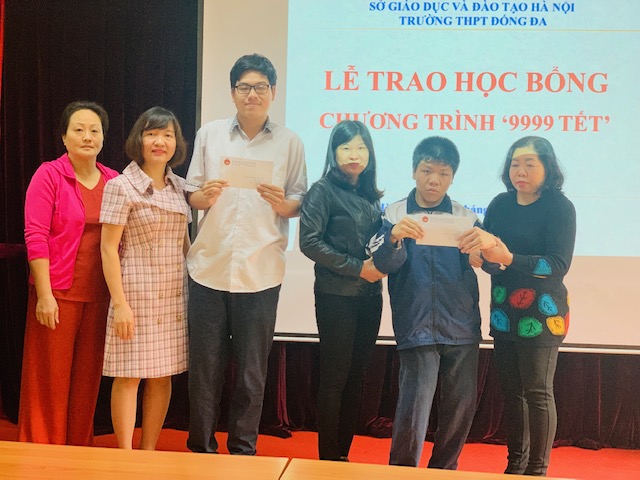 